PEACE PRESCHOOL  SUMMER CAMP!   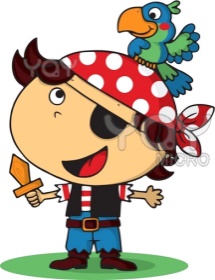 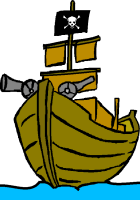 SET SAIL FOR SUMMER CAMP!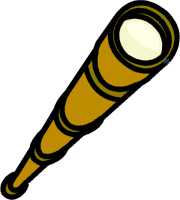 July 2– July 31 2024Tuesday, Wednesday & Thursday 8:30AM- 11:30 AM	         (The Preschool will be closed Thursday, July 4th)Captain Miller will lead a crew of able-bodied preschoolers on a pirate themed adventure. Some of the special activities included are:
* digging for buried treasure
* deep blue sea-water day /swimsuits
* island obstacle course
* pirate dress-up day / last day pizza party
This four-week class will be held Tuesdays, Wednesdays, and Thursdays.  Join us for a swashbuckling good time.Registration cost is $50 (non refundable) due at sign-up.The cost is $450 for this summer camp session- Due July 2, 2024 